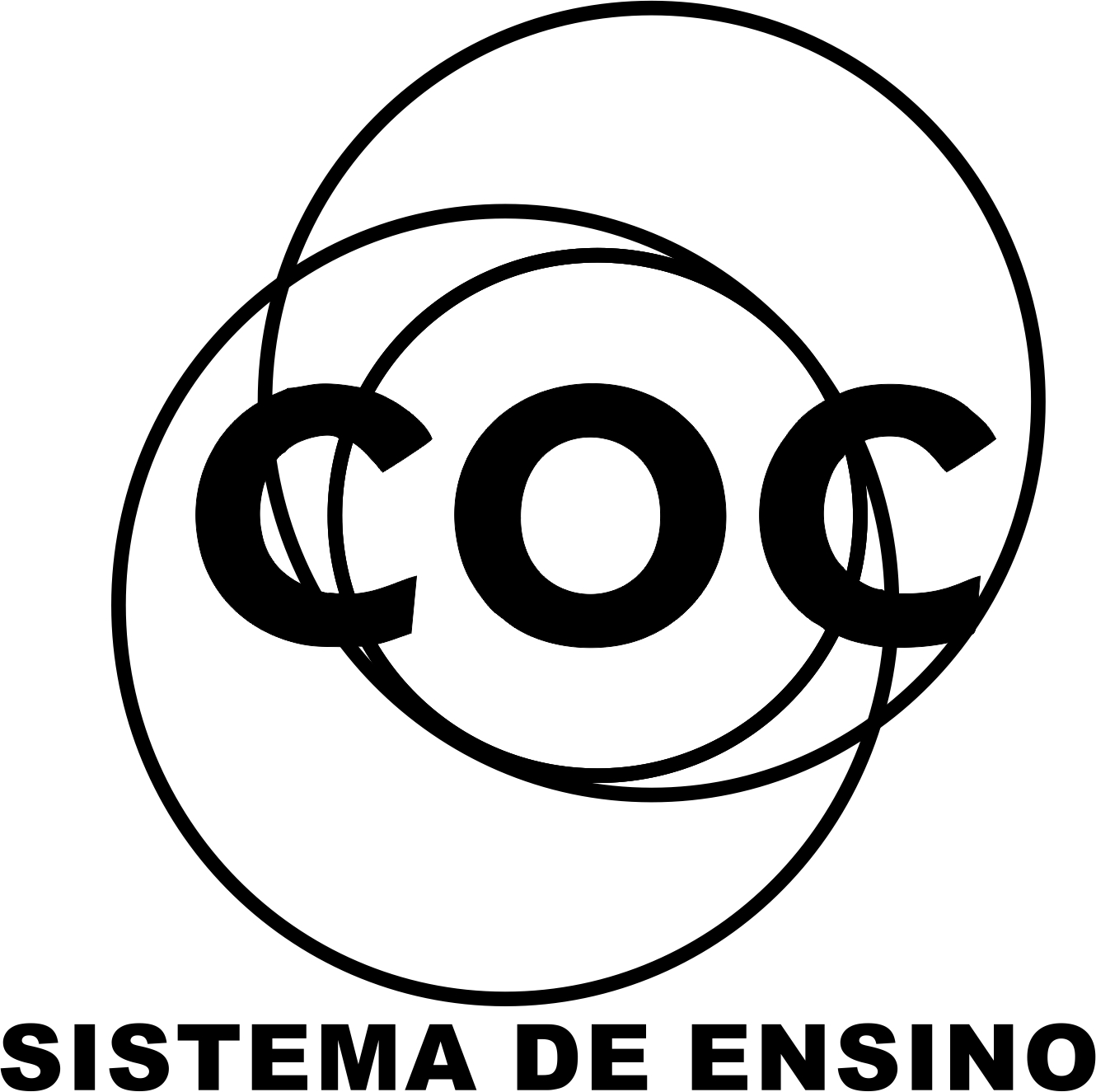 Read the text below and answer the questions according to it in Portuguese. (Responda em português com base nos textos)THE HISTORY OF THE SANDWICHSummer time is the time of the year for the sandwich. But just how did this famous food get started? Its history only traces back a few hundred years!It was in 1762, and strangely enough, it involved gambling. The Earl of Sandwich, John Montague, was playing cards with his friends and was hungry – but didn’t want to stop playing. So he asked for his normal meat and cheese to be brought stuck in bread so that he could eat with one hand and while playing with the other.His companions thought this was a brilliant idea, being solid gamblers themselves, and immediately began ordering their meals “Sandwich Style”. A new craze was begun!The sandwich hit the US in 1827, when Elisabeth Leslie published her cookbook that included a ham sandwich. It was immediately popular with the population of the States, giving a practical, portable meal for workers and schoolchildren.By the 1900s, bakeries started selling pre-sliced bread, so that sandwiches were easy to create. Until that time, consumers would buy solids loaves – or bake their own bread at home. Bread portions were often just torn off the loaf in random shapes. Now, with perfectly sliced pieces of bread, the sandwich had come into its glory.Vocabularytracy back- encontrar a origem          earl – conde           stuck- recheado      ham- presuntotorn off- produzido rapidamente       random- desorganizadoAnswer the questions below in Portuguese. (Responda em português de acordo com o texto)01.Que tipo de facilidade o sanduíche proporcionava aos jogadores de baralho?____________________________________________________________________________ ____________________________________________________________________________  02. A que se refere a apalavra craze na última linha do 3º parágrafo?____________________________________________________________________________   03. Qual a tradução da frase “by the 1900s”?____________________________________________________________________________ 04. Na frase The Earl of Sandwich, John Montagne… que significado pode ser atribuído a Sandwich?____________________________________________________________________________   05. Infere-se do texto que o sanduíche foi inventado em qual país?____________________________________________________________________________  Read the text below and answer the question in Portuguese according to it. (Leia o texto abaixo e responda as questões que seguem em português)CREDIT CARDSA credit card is a small card containing a means of identification, such as a signature or Picture, that authorizes the person named on it to charge goods or services to his account, on which He is billed periodically. The use of cards originated in the United States during the 1920s, when individual firms, such as oil companies and hotel chains, began issuing them to customers for purchases made at company outlets, their use increased greatly after World War II.The first universal credit card, which could be used in a variety of establishments, was introduced by the Diners Club, Inc., in 1950.Another major card of this type was established by the American Express Company in 1958.THE STORY BEHIND THE CARDIt’s 1949, Businessman Frank McNamara schedules dinner at Major’s Cabin Grill, a New York City restaurant. Dinner over, Frank realizes he has left his wallet in his other suit. His wife rescues him and pays. He resolves never to face this embarrassment again.February 1950. McNamara and his partner Ralph Schneider return to Major’s Cabin Grill. When the bill comes, McNamara presents a small cardboard card, a Diners Club Card, and signs for the purchase. In the credit card industry, this event is known as the First Supper.VOCABULARYgoods- bens, produtos              bill- conta                    charge- conta          chain- grupo             began- iniciouissue- distribuir                           customer- cliente       purchase- adquirir      outlet- Mercado        increase- aumentar                    major- principal         schedule- reserve        realize- perceber     rescue- ajudarleft- deixou                                 suit- terno    Answer the questions in Portuguese. (Responda em português)06.Quando e onde surgiram os primeiros cartões de crédito?_____________________________________________________________________________07. Que empresa popularizou o cartão de crédito, tal como conhecemos hoje? Há quantos anos?_____________________________________________________________________________ 03. Quem apresentou o primeiro cartão de crédito universal?_____________________________________________________________________________  08. Quando o uso do cartão de crédito se expandiu enormemente?_____________________________________________________________________________ 09. O que aconteceu ao empresário Frank McNamara in 1949?_____________________________________________________________________________  _____________________________________________________________________________ (Unicamp-SP)Global Handwashing Day     October 25, 2009       Although people around the world wash their hands with water, very few wash their hands with soap at critical moments. Global Handwashing Day will be the centerpiece of a week of activities that will mobilize millions of people across the continents to turn handwashing with soap before eating and after using the toilet into an ingrained habit. This could save more lives than any single vaccine or medical intervention, cutting deaths from diarrhea by almost half and deaths from acute respiratory infections by about a quarter.                                      (Adaptado de: http://www.globalhandwashingday.org/Global_Handwashing_Day_2nd_Eddition.pdfs Acesso em: 17/7/2009) 10. Que hábito a campanha descrita no texto pretende incentivar?______________________________________________________________________________________________11. Segundo o texto, em quanto esse hábito pode reduzir as taxas de mortalidade?______________________________________________________________________________________________  February 2012's hottest gadgetsThe LG Hom-Bot autonomous vacuum maps ceiling edges with an upward-facing camera to determine a room's shape, while its ultrasonic sensor locates obstacles with reflected sound. As the vac rolls, a second camera underneath scans for dirt 2,000 times a second; suction turns on only where there's a mess to clean.Disponível em:<http://www.popsci.com>. Acesso em: fev. 2014 12. O que esse gadget inventado recentemente pode fazer para ajudar pessoas ocupadas? _____________________________________________________________________________________ _____________________________________________________________________________________ _____________________________________________________________________________________ _____________________________________________________________________________________Exceptional people       Erin Brockovich, an American woman , was born in Kansas. She studied at a business college for a year, then she moved to Southern California and married a restaurant manager.     In 1990 when she was thirty years old, she was in a car accident. A law company helped her after the accident, and later she started to work for them. Her job was to organize papers. One day Erin realized that there were lots of paper about some very sick people in a place called Hinkley. She started to look for more information about the town.       Erin worked very hard for five years. She visited lots of sick people in Hinkley and listened to their stories. All the people lived near a big Pacific Gas and Electric factory and she discovered that there was a chemical called chromium in the local water. It was from the factory and Erin believed that the people were sick because of the chromium in their drinking water. She planned to help them.       Erin and her boss started a law case against Pacific Gas and Electric Company. The company didn’t agree that the people were ill because of the water, but in 1996, the judge ordered the Pacific Gas and Electric Company to pay the people in Hinkley $500,000 each. (There were 600 sick people, so that was $300 million in total.)       In 2000, there was a film about Erin Brockovich. Julia Roberts played Erin  and the film was very successful. Now Erin is famous. She has her own company and she gives talks all over the world.  Responda em português com base no texto:13. Qual era o trabalho de Erin na firma de advocacia?       __________________________________________________________________________________________       __________________________________________________________________________________________ 14. Por que Erin começou a procurar por mais informação sobre Hinkley?      __________________________________________________________________________________________       __________________________________________________________________________________________ 15. Onde moravam as pessoas doentes de Hinkley?     _________________________________________________________________________________________      _________________________________________________________________________________________ PHYSICAL EXERCISE AND INTELLIGENCE       Intelligence is not a simple quality. It involves:> the ability to learn;> the ability to solve problems;> the ability to think quickly.       Different people use these abilities in different ways in dealing with ideas and symbols, solving practical problems (fixing the washing machine, for example), and relating with other people.       One of the most effective way to stay mentally sharp is to keep the mind active – especially as we grow older. Intelligence increases until the age of 26. It stabilizes until the age of 40, and then declines slowly.       A well-exercised mind uses less energy than an untrained one. One reason for this is that the brain adapts to mental training just like our muscles respond physical training.       A trained brain uses fewer neurons, just like fit muscles use less fibers to perform a task. As a result, less fuel (carbohydrates) is consumed and more efficiency is achieved.       And the mind, like the body, is able to do more with less effort. In short, although the combination of physical and mental activity is not the Fountain of Youth, it certainly is the best thing we can do to keep our intelligence sharp.                                                                                                                                                                                          Based on www.earthden.org.                                                                                                                                                                                         Accessed on May 2, 201016. O que a inteligência envolve?  _______________________________________________________________________________________________ _______________________________________________________________________________________________17. Qual a maneira mais eficaz de permanecer mentalmente ativo?______________________________________________________________________________________________________________________________________________________________________________________________   _______________________________________________________________________________________________18. Use the comparative of superiority to complete the sentences below.a) São Paulo city is much ____________________________________________ Imperatriz city. (big)b) Do you think English _______________________________________________ Portuguese? (important)c) Joe is ________________________________________ his brother. (lazy)d) Do you think mathematics __________________________________________ biology? (difficult) 19. Use the superlative to complete the sentences below.a) In my opinion Italy is __________________________________________ country in the world. (beautiful)b) Who is __________________________________________ person in your family? (fat) c) Johnny is _________________________________________ guy at school. (crazy)d) Who is ________________________________________ student here? (short) 21. A Mercedes costs U$ 45,000. A BMW costs U$ 42,000. a) A BMW is more expensive than a Mercedesb) A Mercedes is as expensive as a BMWc) A BMW is as expensive as a Mercedes d) A Mercedes is more expensive than a BMWe) A Mercedes is not as expensive as a BMW 22. “Does Mr. Johnson have ___ money at the bank?”  “Yes, he does. He’s very rich. He has about 54 million dollars.”a) manyb) muchc) littled) fewe) a fewChoose the correct interrogative pronoun to complete the questions below.23. “___ do you study, Peter?”     “I study at COC.”a) Whenb) Whoc) Whered) Howe) Whose24. “___ is at the front door?”    ‘I don’t know. I think it’s Betty.”a) Who b) Whenc) Whered) Whate) Why25. “___ city do you prefer, Rio or São Paulo?”“I prefer Rio.”a) Whatb) Whyc) Whod) Whene) Which26. “___ is it from Imperatriz to São Luis?”   “It’s about 600 kilometers. “a) How far       d) How oldb) How often   e) How deepc) How many27. “___ is your street?”    “It’s about 2 kilometers.”a) How old      d) How longb) How tall      e) How fare) How wide28. “___ ?”    “She is tall, beautiful and very intelligent.”a) What is Mary likeb) How does Mary likec) How tall is Maryd) How old is Marye) How intelligent is Mary 29. “___ is your sister?”    “She is 14.”a) How deepb) How longc) How talld) How fare) How old30. “___ is the pacific ocean?”     “It’s about 5,000 meters.”a) How longb) How tallc) How deepd) How olde) How often